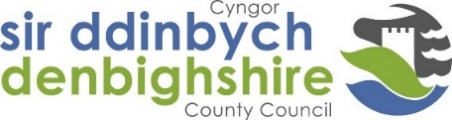 Rhestr Wirio Cyflwyniad i ReolwyrEnw’r Gweithiwr:Swydd:Adran: Dyddiad Dechrau:Rheolwr:Rhestr i’ch cynorthwyo chi yw hon. Ei diben yw cefnogi Rheolwyr sydd newydd ymuno â Chyngor Sir Ddinbych. Ni fydd angen i bawb weithio trwy’r holl eitemau ar y rhestr wirio ac mae’n bosib y bydd rhai gwasanaethau am gynnwys eitemau ychwanegol sy’n bwysig yn eu barn nhw. Dylid defnyddio'r rhestr wirio hon ar y cyd â’r Rhaglen Gyflwyno i Reolwyr, gwefan Gweithwyr Newydd, modiwlau gorfodol e-ddysgu, Linc a gwefan Cyngor Sir Ddinbych. Rhestr i’ch cynorthwyo chi yw hon. Ei diben yw cefnogi Rheolwyr sydd newydd ymuno â Chyngor Sir Ddinbych. Ni fydd angen i bawb weithio trwy’r holl eitemau ar y rhestr wirio ac mae’n bosib y bydd rhai gwasanaethau am gynnwys eitemau ychwanegol sy’n bwysig yn eu barn nhw. Dylid defnyddio'r rhestr wirio hon ar y cyd â’r Rhaglen Gyflwyno i Reolwyr, gwefan Gweithwyr Newydd, modiwlau gorfodol e-ddysgu, Linc a gwefan Cyngor Sir Ddinbych. Rhestr i’ch cynorthwyo chi yw hon. Ei diben yw cefnogi Rheolwyr sydd newydd ymuno â Chyngor Sir Ddinbych. Ni fydd angen i bawb weithio trwy’r holl eitemau ar y rhestr wirio ac mae’n bosib y bydd rhai gwasanaethau am gynnwys eitemau ychwanegol sy’n bwysig yn eu barn nhw. Dylid defnyddio'r rhestr wirio hon ar y cyd â’r Rhaglen Gyflwyno i Reolwyr, gwefan Gweithwyr Newydd, modiwlau gorfodol e-ddysgu, Linc a gwefan Cyngor Sir Ddinbych. Rhestr i’ch cynorthwyo chi yw hon. Ei diben yw cefnogi Rheolwyr sydd newydd ymuno â Chyngor Sir Ddinbych. Ni fydd angen i bawb weithio trwy’r holl eitemau ar y rhestr wirio ac mae’n bosib y bydd rhai gwasanaethau am gynnwys eitemau ychwanegol sy’n bwysig yn eu barn nhw. Dylid defnyddio'r rhestr wirio hon ar y cyd â’r Rhaglen Gyflwyno i Reolwyr, gwefan Gweithwyr Newydd, modiwlau gorfodol e-ddysgu, Linc a gwefan Cyngor Sir Ddinbych. Rhestr i’ch cynorthwyo chi yw hon. Ei diben yw cefnogi Rheolwyr sydd newydd ymuno â Chyngor Sir Ddinbych. Ni fydd angen i bawb weithio trwy’r holl eitemau ar y rhestr wirio ac mae’n bosib y bydd rhai gwasanaethau am gynnwys eitemau ychwanegol sy’n bwysig yn eu barn nhw. Dylid defnyddio'r rhestr wirio hon ar y cyd â’r Rhaglen Gyflwyno i Reolwyr, gwefan Gweithwyr Newydd, modiwlau gorfodol e-ddysgu, Linc a gwefan Cyngor Sir Ddinbych. GweithgareddManylionManylionManylionDyddiadCroesoCefais fy nghroesawu i’r sefydliad gan fy rheolwr.  Rhoddodd fy rheolwr gyfarwyddyd am y lleoliad/parcio/allanfeydd/toiledau/lifftiau/desgiau a mynediad trwy’r drysau diogelwch (os yw’n berthnasol) ac ati. Cefais wybodaeth am y cyfleusterau te a choffi, y ffreutur/gegin a/neu gyfleusterau bwyd. Cefais fy nghroesawu i’r sefydliad gan fy rheolwr.  Rhoddodd fy rheolwr gyfarwyddyd am y lleoliad/parcio/allanfeydd/toiledau/lifftiau/desgiau a mynediad trwy’r drysau diogelwch (os yw’n berthnasol) ac ati. Cefais wybodaeth am y cyfleusterau te a choffi, y ffreutur/gegin a/neu gyfleusterau bwyd. Cefais fy nghroesawu i’r sefydliad gan fy rheolwr.  Rhoddodd fy rheolwr gyfarwyddyd am y lleoliad/parcio/allanfeydd/toiledau/lifftiau/desgiau a mynediad trwy’r drysau diogelwch (os yw’n berthnasol) ac ati. Cefais wybodaeth am y cyfleusterau te a choffi, y ffreutur/gegin a/neu gyfleusterau bwyd. Strwythur yr adranCefais fy nghyflwyno i gydweithwyr a chefais wybod am siart strwythur yr adran.   Cefais fy nghyflwyno’n ffurfiol i fy nhîm.Rwyf wedi gwirio fy siart strwythur ar iTrent People Manager i sicrhau ei fod yn gywir.Cefais fy nghyflwyno i gydweithwyr a chefais wybod am siart strwythur yr adran.   Cefais fy nghyflwyno’n ffurfiol i fy nhîm.Rwyf wedi gwirio fy siart strwythur ar iTrent People Manager i sicrhau ei fod yn gywir.Cefais fy nghyflwyno i gydweithwyr a chefais wybod am siart strwythur yr adran.   Cefais fy nghyflwyno’n ffurfiol i fy nhîm.Rwyf wedi gwirio fy siart strwythur ar iTrent People Manager i sicrhau ei fod yn gywir.Gwefan i Weithiwr Newydd Rwy’n ymwybodol o’r Wefan i Weithwyr Newydd, ac rwy’n gallu ei defnyddio cliciwch ymaRwy’n ymwybodol o’r Wefan i Weithwyr Newydd, ac rwy’n gallu ei defnyddio cliciwch ymaRwy’n ymwybodol o’r Wefan i Weithwyr Newydd, ac rwy’n gallu ei defnyddio cliciwch ymaAmser a Phresenoldeb/Gwyliau ac Oriau HyblygRwy’n gwybod ble mae’r peiriannau VisionTime / taflenni arwyddo i mewn a sut i ddefnyddio’r system. Cefais wybod am fy hawl i wyliau, y broses o wneud cais am wyliau, a’r drefn ar gyfer ei gymeradwyo.  Rwyf hefyd wedi darllen a deall y weithdrefn Amser Hyblyg (Vision Time) ar wefan Sir Ddinbych, sy’n bwysig wrth reoli staff sy’n defnyddio Vision Time click hereRwy’n gwybod ble mae’r peiriannau VisionTime / taflenni arwyddo i mewn a sut i ddefnyddio’r system. Cefais wybod am fy hawl i wyliau, y broses o wneud cais am wyliau, a’r drefn ar gyfer ei gymeradwyo.  Rwyf hefyd wedi darllen a deall y weithdrefn Amser Hyblyg (Vision Time) ar wefan Sir Ddinbych, sy’n bwysig wrth reoli staff sy’n defnyddio Vision Time click hereRwy’n gwybod ble mae’r peiriannau VisionTime / taflenni arwyddo i mewn a sut i ddefnyddio’r system. Cefais wybod am fy hawl i wyliau, y broses o wneud cais am wyliau, a’r drefn ar gyfer ei gymeradwyo.  Rwyf hefyd wedi darllen a deall y weithdrefn Amser Hyblyg (Vision Time) ar wefan Sir Ddinbych, sy’n bwysig wrth reoli staff sy’n defnyddio Vision Time click hereMynediad i Gyfarpar TG a systemau neu feddalwedd eraillangenrheidiol Rwy’n gallu mynd at y cyfarpar TG perthnasol i gyflawni fy swydd ac rwyf wedi cael arweiniad ynglŷn â sut i gael mynediad at yr e-bost, ffeiliau sy’n cael eu rhannu a lle i gadw dogfennau ac ati. Rwy’n gwybod sut i ddefnyddio’r ffôn, a sut i ateb, gan gyfeirio at y Safonau Gwasanaeth i Gwsmeriaid ar y Wefan i Weithwyr Newydd cliciwch yma a Linc. Rwy’n ymwybodol o'r system negeseuon e-bost a’r safonau disgwyliedig. Rwyf wedi gwirio bod gen i fynediad at y grwpiau e-bost perthnasol e.e. grŵp e-bost Rheolwyr Canol (os yw’n berthnasol) a grŵp e-bost Rheolwyr/Goruchwylwyr.  Rwy’n gallu mynd at y cyfarpar TG perthnasol i gyflawni fy swydd ac rwyf wedi cael arweiniad ynglŷn â sut i gael mynediad at yr e-bost, ffeiliau sy’n cael eu rhannu a lle i gadw dogfennau ac ati. Rwy’n gwybod sut i ddefnyddio’r ffôn, a sut i ateb, gan gyfeirio at y Safonau Gwasanaeth i Gwsmeriaid ar y Wefan i Weithwyr Newydd cliciwch yma a Linc. Rwy’n ymwybodol o'r system negeseuon e-bost a’r safonau disgwyliedig. Rwyf wedi gwirio bod gen i fynediad at y grwpiau e-bost perthnasol e.e. grŵp e-bost Rheolwyr Canol (os yw’n berthnasol) a grŵp e-bost Rheolwyr/Goruchwylwyr.  Rwy’n gallu mynd at y cyfarpar TG perthnasol i gyflawni fy swydd ac rwyf wedi cael arweiniad ynglŷn â sut i gael mynediad at yr e-bost, ffeiliau sy’n cael eu rhannu a lle i gadw dogfennau ac ati. Rwy’n gwybod sut i ddefnyddio’r ffôn, a sut i ateb, gan gyfeirio at y Safonau Gwasanaeth i Gwsmeriaid ar y Wefan i Weithwyr Newydd cliciwch yma a Linc. Rwy’n ymwybodol o'r system negeseuon e-bost a’r safonau disgwyliedig. Rwyf wedi gwirio bod gen i fynediad at y grwpiau e-bost perthnasol e.e. grŵp e-bost Rheolwyr Canol (os yw’n berthnasol) a grŵp e-bost Rheolwyr/Goruchwylwyr.  Gwerthoedd Sefydliadol  Rwy’n gwybod beth yw’r gwerthoedd sefydliadol a 5 egwyddor y Prif Weithredwr a sut mae’r rhain yn berthnasol i fy swydd. Ewch i wefan Sir Ddinbych i gael rhagor o fanylion. Rwy’n gwybod beth yw’r gwerthoedd sefydliadol a 5 egwyddor y Prif Weithredwr a sut mae’r rhain yn berthnasol i fy swydd. Ewch i wefan Sir Ddinbych i gael rhagor o fanylion. Rwy’n gwybod beth yw’r gwerthoedd sefydliadol a 5 egwyddor y Prif Weithredwr a sut mae’r rhain yn berthnasol i fy swydd. Ewch i wefan Sir Ddinbych i gael rhagor o fanylion. Cynllun Corfforaethol ac amcanion a nodau’r tîm Rwy’n gwybod beth yw’r Cynllun Corfforaethol a lle gallaf ddod o hyd i wybodaeth amdano. Rwy’n deall yr hyn mae’r tîm yn gweithio arno a sut mae hyn yn berthnasol i’r Cynllun Corfforaethol. Rwy’n deall yr hyn sy’n rhan o fy swydd i fel rheolwr a sut mae hyn yn berthnasol i’r Cynllun Corfforaethol.Rwy’n gwybod beth yw’r Cynllun Corfforaethol a lle gallaf ddod o hyd i wybodaeth amdano. Rwy’n deall yr hyn mae’r tîm yn gweithio arno a sut mae hyn yn berthnasol i’r Cynllun Corfforaethol. Rwy’n deall yr hyn sy’n rhan o fy swydd i fel rheolwr a sut mae hyn yn berthnasol i’r Cynllun Corfforaethol.Rwy’n gwybod beth yw’r Cynllun Corfforaethol a lle gallaf ddod o hyd i wybodaeth amdano. Rwy’n deall yr hyn mae’r tîm yn gweithio arno a sut mae hyn yn berthnasol i’r Cynllun Corfforaethol. Rwy’n deall yr hyn sy’n rhan o fy swydd i fel rheolwr a sut mae hyn yn berthnasol i’r Cynllun Corfforaethol.System Hunan Wasanaeth iTrentSystem Rwy’n gwybod am y system iTrent ac mae rhywun wedi dangos imi sut i’w ddefnyddio, gan gynnwys sut i newid manylion, cadw lle ar gyrsiau hyfforddiant ac ati.  (Canllaw ar daflenni Datblygu Gweithwyr ar y wefan)Rwy’n gwybod am y system iTrent ac mae rhywun wedi dangos imi sut i’w ddefnyddio, gan gynnwys sut i newid manylion, cadw lle ar gyrsiau hyfforddiant ac ati.  (Canllaw ar daflenni Datblygu Gweithwyr ar y wefan)Rwy’n gwybod am y system iTrent ac mae rhywun wedi dangos imi sut i’w ddefnyddio, gan gynnwys sut i newid manylion, cadw lle ar gyrsiau hyfforddiant ac ati.  (Canllaw ar daflenni Datblygu Gweithwyr ar y wefan)Gweithdrefn Presenoldeb yn y GwaithMae fy rheolwr wedi rhoi rhif ffôn i mi er mwyn cysylltu ag ef/hi pe bai angen. Rwy’n ymwybodol o’r Weithdrefn Presenoldeb yn y Gwaith a’r prosesau y mae gofyn i mi eu dilyn yn ogystal â deall sut mae hyn yn cael ei reoli yn fy nhîm.Mae fy rheolwr wedi rhoi rhif ffôn i mi er mwyn cysylltu ag ef/hi pe bai angen. Rwy’n ymwybodol o’r Weithdrefn Presenoldeb yn y Gwaith a’r prosesau y mae gofyn i mi eu dilyn yn ogystal â deall sut mae hyn yn cael ei reoli yn fy nhîm.Mae fy rheolwr wedi rhoi rhif ffôn i mi er mwyn cysylltu ag ef/hi pe bai angen. Rwy’n ymwybodol o’r Weithdrefn Presenoldeb yn y Gwaith a’r prosesau y mae gofyn i mi eu dilyn yn ogystal â deall sut mae hyn yn cael ei reoli yn fy nhîm.Iechyd a Diogelwch Rwyf wedi cael arweiniad ar y cyflwyniad i Iechyd a Diogelwch ac rwy’n gwybod ble mae modd cael gwybodaeth am Iechyd a Diogelwch. Rwy’n gyfarwydd â’r:Gweithdrefnau tân yn yr ardal waithDarpariaeth Cymorth CyntafAdrodd am ddamweiniau/digwyddiadau drwy’r system ar-leinAdrodd am ddigwyddiadau sy’n cynnwys camdriniaeth lafar, defnyddio’r Gofrestr Amddiffyn Staff a Pholisi Ymddygiad Annerbyniol Cwsmeriaid Asesiad desg a chanllawiau gweithio’n ddiogel, cyfeirir ato yn y Canllaw Arferion gweithio diogel penodol i'r swydd a dillad amddiffynnol penodolGweithdrefn dim ysmyguRwyf wedi cael arweiniad ar y cyflwyniad i Iechyd a Diogelwch ac rwy’n gwybod ble mae modd cael gwybodaeth am Iechyd a Diogelwch. Rwy’n gyfarwydd â’r:Gweithdrefnau tân yn yr ardal waithDarpariaeth Cymorth CyntafAdrodd am ddamweiniau/digwyddiadau drwy’r system ar-leinAdrodd am ddigwyddiadau sy’n cynnwys camdriniaeth lafar, defnyddio’r Gofrestr Amddiffyn Staff a Pholisi Ymddygiad Annerbyniol Cwsmeriaid Asesiad desg a chanllawiau gweithio’n ddiogel, cyfeirir ato yn y Canllaw Arferion gweithio diogel penodol i'r swydd a dillad amddiffynnol penodolGweithdrefn dim ysmyguRwyf wedi cael arweiniad ar y cyflwyniad i Iechyd a Diogelwch ac rwy’n gwybod ble mae modd cael gwybodaeth am Iechyd a Diogelwch. Rwy’n gyfarwydd â’r:Gweithdrefnau tân yn yr ardal waithDarpariaeth Cymorth CyntafAdrodd am ddamweiniau/digwyddiadau drwy’r system ar-leinAdrodd am ddigwyddiadau sy’n cynnwys camdriniaeth lafar, defnyddio’r Gofrestr Amddiffyn Staff a Pholisi Ymddygiad Annerbyniol Cwsmeriaid Asesiad desg a chanllawiau gweithio’n ddiogel, cyfeirir ato yn y Canllaw Arferion gweithio diogel penodol i'r swydd a dillad amddiffynnol penodolGweithdrefn dim ysmyguGweithgareddau gwaith yn y dyfodol agos Mae gen i gynllun gwaith cychwynnol am y pythefnos cyntaf, mae’r cynllun yn cynnwys amser i gwblhau modiwlau Cyflwyno a modiwlau Cyflwyno i Reolwyr, cyfarfodydd â chydweithwyr priodol o fy nhîm a chysylltiadau allweddol eraill ac ati. Mae gen i gynllun gwaith cychwynnol am y pythefnos cyntaf, mae’r cynllun yn cynnwys amser i gwblhau modiwlau Cyflwyno a modiwlau Cyflwyno i Reolwyr, cyfarfodydd â chydweithwyr priodol o fy nhîm a chysylltiadau allweddol eraill ac ati. Mae gen i gynllun gwaith cychwynnol am y pythefnos cyntaf, mae’r cynllun yn cynnwys amser i gwblhau modiwlau Cyflwyno a modiwlau Cyflwyno i Reolwyr, cyfarfodydd â chydweithwyr priodol o fy nhîm a chysylltiadau allweddol eraill ac ati. Safonau’r Gymraeg Rwy’n ymwybodol o safonau’r Gymraeg yng nghyd-destun unrhyw ohebiaeth gan y Cyngor. Gellir dod o hyd i ragor o fanylion ar wefan Sir Ddinbych.  Rwy’n ymwybodol o safonau’r Gymraeg yng nghyd-destun unrhyw ohebiaeth gan y Cyngor. Gellir dod o hyd i ragor o fanylion ar wefan Sir Ddinbych.  Rwy’n ymwybodol o safonau’r Gymraeg yng nghyd-destun unrhyw ohebiaeth gan y Cyngor. Gellir dod o hyd i ragor o fanylion ar wefan Sir Ddinbych.  Polisïau a Gweithdrefnau Rwy’n gwybod am yr holl bolisïau a gweithdrefnau sy’n berthnasol i fy swydd i ac rwy’n eu deall. Rwy’n gwybod ble mae’r rhain ar bapur ac ar-lein. Mae’r Polisïau a Gweithdrefnau allweddol yn cynnwys:Polisi DisgybluGweithdrefn GwynionLlawlyfr GweithwyrPolisi Iechyd a DiogelwchCod YmddygiadPresenoldeb yn y Gwaith Gweithdrefn GalluPolisi Gwybodaeth a Diogelwch TGChPolisi CydraddoldebPolisi Cyfryngau Cymdeithasol Rheoliadau AriannolPolisi Gweithio’n Hyblyg(Sylwer: mae’n bosib y bydd mwy yn berthnasol i’ch swydd neu’ch adran) Rwy’n gwybod am yr holl bolisïau a gweithdrefnau sy’n berthnasol i fy swydd i ac rwy’n eu deall. Rwy’n gwybod ble mae’r rhain ar bapur ac ar-lein. Mae’r Polisïau a Gweithdrefnau allweddol yn cynnwys:Polisi DisgybluGweithdrefn GwynionLlawlyfr GweithwyrPolisi Iechyd a DiogelwchCod YmddygiadPresenoldeb yn y Gwaith Gweithdrefn GalluPolisi Gwybodaeth a Diogelwch TGChPolisi CydraddoldebPolisi Cyfryngau Cymdeithasol Rheoliadau AriannolPolisi Gweithio’n Hyblyg(Sylwer: mae’n bosib y bydd mwy yn berthnasol i’ch swydd neu’ch adran) Rwy’n gwybod am yr holl bolisïau a gweithdrefnau sy’n berthnasol i fy swydd i ac rwy’n eu deall. Rwy’n gwybod ble mae’r rhain ar bapur ac ar-lein. Mae’r Polisïau a Gweithdrefnau allweddol yn cynnwys:Polisi DisgybluGweithdrefn GwynionLlawlyfr GweithwyrPolisi Iechyd a DiogelwchCod YmddygiadPresenoldeb yn y Gwaith Gweithdrefn GalluPolisi Gwybodaeth a Diogelwch TGChPolisi CydraddoldebPolisi Cyfryngau Cymdeithasol Rheoliadau AriannolPolisi Gweithio’n Hyblyg(Sylwer: mae’n bosib y bydd mwy yn berthnasol i’ch swydd neu’ch adran) Y Cyngor a’r AelodauRwy’n gwbl ymwybodol o strwythur y Cyngor a phwy yw'r aelod cabinet arweiniol ar gyfer fy adran, yn ogystal â ble gallaf gael gafael ar y wybodaeth hon ar y Wefan i Weithwyr Newydd cliciwch yma Rwy’n gwbl ymwybodol o strwythur y Cyngor a phwy yw'r aelod cabinet arweiniol ar gyfer fy adran, yn ogystal â ble gallaf gael gafael ar y wybodaeth hon ar y Wefan i Weithwyr Newydd cliciwch yma Rwy’n gwbl ymwybodol o strwythur y Cyngor a phwy yw'r aelod cabinet arweiniol ar gyfer fy adran, yn ogystal â ble gallaf gael gafael ar y wybodaeth hon ar y Wefan i Weithwyr Newydd cliciwch yma Safonau Gwasanaeth i Gwsmeriaid / Cwynion a Brandio Rwy’n ymwybodol o’r disgwyliadau o ran rhoi gwasanaeth gwych i bawb.  Rwy’n ymwybodol o ddogfen Darparu Safonau Gwasanaeth Gwych ar y Wefan o Weithwyr Newydd cliciwch ymaRwy’n gwybod sut yr ymdrinnir â chwynion yn y Cyngor cliciwch ymaRwy’n ymwybodol o ganllawiau brandio’r Cyngor ar Linc a’r templedi y mae angen i mi eu defnyddio ar gyfer cyflwyniadau ac adroddiadau ffurfiol ac ati.Rwy’n ymwybodol o’r disgwyliadau o ran rhoi gwasanaeth gwych i bawb.  Rwy’n ymwybodol o ddogfen Darparu Safonau Gwasanaeth Gwych ar y Wefan o Weithwyr Newydd cliciwch ymaRwy’n gwybod sut yr ymdrinnir â chwynion yn y Cyngor cliciwch ymaRwy’n ymwybodol o ganllawiau brandio’r Cyngor ar Linc a’r templedi y mae angen i mi eu defnyddio ar gyfer cyflwyniadau ac adroddiadau ffurfiol ac ati.Rwy’n ymwybodol o’r disgwyliadau o ran rhoi gwasanaeth gwych i bawb.  Rwy’n ymwybodol o ddogfen Darparu Safonau Gwasanaeth Gwych ar y Wefan o Weithwyr Newydd cliciwch ymaRwy’n gwybod sut yr ymdrinnir â chwynion yn y Cyngor cliciwch ymaRwy’n ymwybodol o ganllawiau brandio’r Cyngor ar Linc a’r templedi y mae angen i mi eu defnyddio ar gyfer cyflwyniadau ac adroddiadau ffurfiol ac ati.Rhaglen Gyflwyno i ReolwyrRhaglen Gyflwyno i ReolwyrRhaglen Gyflwyno i ReolwyrRhaglen Gyflwyno i ReolwyrRhaglen Gyflwyno i ReolwyrModiwlau e-ddysgu Gorfodol Rwyf wedi cwblhau’r modiwlau e-ddysgu gorfodol canlynol       cliciwch ymaDull Sir Ddinbych - Cyflwyniad i ReolwyrCod YmddygiadTrais yn erbyn MenywodCydraddoldebDiogelu Diogelu DataRhannu PryderonYmwybyddiaeth o’r GymraegYmwybyddiaeth o OfalwyrYmwybyddiaeth Iechyd Meddwl Rwyf wedi cwblhau’r modiwlau e-ddysgu gorfodol canlynol       cliciwch ymaDull Sir Ddinbych - Cyflwyniad i ReolwyrCod YmddygiadTrais yn erbyn MenywodCydraddoldebDiogelu Diogelu DataRhannu PryderonYmwybyddiaeth o’r GymraegYmwybyddiaeth o OfalwyrYmwybyddiaeth Iechyd Meddwl Rwyf wedi cwblhau’r modiwlau e-ddysgu gorfodol canlynol       cliciwch ymaDull Sir Ddinbych - Cyflwyniad i ReolwyrCod YmddygiadTrais yn erbyn MenywodCydraddoldebDiogelu Diogelu DataRhannu PryderonYmwybyddiaeth o’r GymraegYmwybyddiaeth o OfalwyrYmwybyddiaeth Iechyd Meddwl Modiwlau e-ddysgu Gorfodol Rwyf wedi cwblhau’r modiwlau e-ddysgu gorfodol canlynol i reolwyr:Presenoldeb yn y Gwaith Rheoli Newid Sgiliau Hyfforddi Dirprwyaeth Rhoi a Chael Adborth  Rheoli Sgyrsiau Anodd Trafodaethau un i un Llunio rhestr ferCaethwasiaeth FodernRwyf wedi cwblhau’r modiwlau e-ddysgu gorfodol canlynol i reolwyr:Presenoldeb yn y Gwaith Rheoli Newid Sgiliau Hyfforddi Dirprwyaeth Rhoi a Chael Adborth  Rheoli Sgyrsiau Anodd Trafodaethau un i un Llunio rhestr ferCaethwasiaeth FodernRwyf wedi cwblhau’r modiwlau e-ddysgu gorfodol canlynol i reolwyr:Presenoldeb yn y Gwaith Rheoli Newid Sgiliau Hyfforddi Dirprwyaeth Rhoi a Chael Adborth  Rheoli Sgyrsiau Anodd Trafodaethau un i un Llunio rhestr ferCaethwasiaeth FodernModiwlau e-ddysgu Gorfodol Modiwlau e-ddysgu dewisol a allai fod o fudd i mi yn fy swydd newydd:Deallusrwydd Emosiynol Goruchwylio i Gyflawni Rhagoriaeth  Sgiliau Cyfarfod Arwain Tîm a Gwella Perfformiad Rheoli Amser Cadernid PersonolModiwlau e-ddysgu dewisol a allai fod o fudd i mi yn fy swydd newydd:Deallusrwydd Emosiynol Goruchwylio i Gyflawni Rhagoriaeth  Sgiliau Cyfarfod Arwain Tîm a Gwella Perfformiad Rheoli Amser Cadernid PersonolModiwlau e-ddysgu dewisol a allai fod o fudd i mi yn fy swydd newydd:Deallusrwydd Emosiynol Goruchwylio i Gyflawni Rhagoriaeth  Sgiliau Cyfarfod Arwain Tîm a Gwella Perfformiad Rheoli Amser Cadernid PersonolSesiwn Cwrdd a Chyfarch â’r Prif WeithredwrRwyf hefyd wedi cael sesiwn cwrdd a chyfarch â’r Prif Weithredwr. Bydd cynorthwyydd personol y Prif Weithredwr yn eich gwahodd chi i’r sesiwn cwrdd a chyfarch.Rwyf hefyd wedi cael sesiwn cwrdd a chyfarch â’r Prif Weithredwr. Bydd cynorthwyydd personol y Prif Weithredwr yn eich gwahodd chi i’r sesiwn cwrdd a chyfarch.Rwyf hefyd wedi cael sesiwn cwrdd a chyfarch â’r Prif Weithredwr. Bydd cynorthwyydd personol y Prif Weithredwr yn eich gwahodd chi i’r sesiwn cwrdd a chyfarch.Sesiwn Wybodaeth ADRwyf wedi cadw lle ar sesiwn ag AD yn rhan o’r rhaglen gyflwyno i reolwyr - mae ar gael ar Hunanwasanaeth Gweithwyr iTrent dan ‘Dysgu’. Rwyf wedi cadw lle ar sesiwn ag AD yn rhan o’r rhaglen gyflwyno i reolwyr - mae ar gael ar Hunanwasanaeth Gweithwyr iTrent dan ‘Dysgu’. Rwyf wedi cadw lle ar sesiwn ag AD yn rhan o’r rhaglen gyflwyno i reolwyr - mae ar gael ar Hunanwasanaeth Gweithwyr iTrent dan ‘Dysgu’. Sesiwn Diogelu a RecriwtioRwyf wedi cadw lle ar sesiwn Recriwtio Mwy Diogel yn rhan o’r rhaglen gyflwyno i reolwyr - mae ar gael ar Hunanwasanaeth Gweithwyr iTrent dan Dysgu. Rwyf wedi cadw lle ar sesiwn Recriwtio Mwy Diogel yn rhan o’r rhaglen gyflwyno i reolwyr - mae ar gael ar Hunanwasanaeth Gweithwyr iTrent dan Dysgu. Rwyf wedi cadw lle ar sesiwn Recriwtio Mwy Diogel yn rhan o’r rhaglen gyflwyno i reolwyr - mae ar gael ar Hunanwasanaeth Gweithwyr iTrent dan Dysgu. Hyfforddiant iTrent People ManagerRwyf wedi cadw lle ar sesiwn ‘People Manager (iTrent) ar gyfer rheolwyr newydd (un i un)’ i sicrhau fy mod i’n deall sut i ddefnyddio’r system o ran salwch a chyfarfodydd 1 i 1 ac ati.   Rwyf wedi cadw lle ar sesiwn ‘People Manager (iTrent) ar gyfer rheolwyr newydd (un i un)’ i sicrhau fy mod i’n deall sut i ddefnyddio’r system o ran salwch a chyfarfodydd 1 i 1 ac ati.   Rwyf wedi cadw lle ar sesiwn ‘People Manager (iTrent) ar gyfer rheolwyr newydd (un i un)’ i sicrhau fy mod i’n deall sut i ddefnyddio’r system o ran salwch a chyfarfodydd 1 i 1 ac ati.   Cyfarfodydd un i unMae eich rheolwr atebol wedi trefnu cyfarfodydd un i un rheolaidd â chi. Gellir mynd at y ffurflenni un i un ar y wefan a bydd angen i’ch rheolwr atebol gofnodi dyddiadau’r cyfarfod ar iTrent. Holwch eich rheolwr ynglŷn â’ch cyfarfodydd un i un os nad oes gennych chi rai yn eich dyddiadur cliciwch ymaMae eich rheolwr atebol wedi trefnu cyfarfodydd un i un rheolaidd â chi. Gellir mynd at y ffurflenni un i un ar y wefan a bydd angen i’ch rheolwr atebol gofnodi dyddiadau’r cyfarfod ar iTrent. Holwch eich rheolwr ynglŷn â’ch cyfarfodydd un i un os nad oes gennych chi rai yn eich dyddiadur cliciwch ymaMae eich rheolwr atebol wedi trefnu cyfarfodydd un i un rheolaidd â chi. Gellir mynd at y ffurflenni un i un ar y wefan a bydd angen i’ch rheolwr atebol gofnodi dyddiadau’r cyfarfod ar iTrent. Holwch eich rheolwr ynglŷn â’ch cyfarfodydd un i un os nad oes gennych chi rai yn eich dyddiadur cliciwch ymaCyfarfodydd un i un ar gyfer eich tîmRwyf wedi trefnu cyfarfodydd un i un â’r gweithwyr sy’n adrodd yn uniongyrchol i mi ac rwy’n gwybod sut i gofnodi’r rhain ar iTrent cliciwch ymaMae canllawiau ar gael ar Wefan Sir Ddinbych ynghylch sut i fewnbynnu dyddiadau ar iTrent ac mae rhagor o wybodaeth am y broses un i un ar gael ar y wefan hefyd cliciwch yma Rwyf wedi trefnu cyfarfodydd un i un â’r gweithwyr sy’n adrodd yn uniongyrchol i mi ac rwy’n gwybod sut i gofnodi’r rhain ar iTrent cliciwch ymaMae canllawiau ar gael ar Wefan Sir Ddinbych ynghylch sut i fewnbynnu dyddiadau ar iTrent ac mae rhagor o wybodaeth am y broses un i un ar gael ar y wefan hefyd cliciwch yma Rwyf wedi trefnu cyfarfodydd un i un â’r gweithwyr sy’n adrodd yn uniongyrchol i mi ac rwy’n gwybod sut i gofnodi’r rhain ar iTrent cliciwch ymaMae canllawiau ar gael ar Wefan Sir Ddinbych ynghylch sut i fewnbynnu dyddiadau ar iTrent ac mae rhagor o wybodaeth am y broses un i un ar gael ar y wefan hefyd cliciwch yma Cyllid Rwyf wedi trefnu cyfarfod â fy Swyddog Cyllid os yw rheoli cyllidebau yn rhan o fy swydd.Rwyf wedi trefnu cyfarfod â fy Swyddog Cyllid os yw rheoli cyllidebau yn rhan o fy swydd.Rwyf wedi trefnu cyfarfod â fy Swyddog Cyllid os yw rheoli cyllidebau yn rhan o fy swydd.LlesMae adran benodol am Iechyd Meddwl a Lles ar y wefan cliciwch yma sy’n cynnwys gwybodaeth am Swyddogion Cymorth Cyntaf Iechyd Meddwl, canllawiau a chefnogaeth. Mae gennym ni hefyd Raglen Cymorth Gweithwyr 24/7 o’r enw ‘Vivup’ lle gallwch chi gael cyngor diduedd a chyfrinachol gan gwnselwyr cymwys ynglŷn ag amrywiaeth o wahanol faterion. Mae’r llinell gymorth ar gael bob awr o’r dydd a phob diwrnod o’r flwyddyn – 0800 0239387.Mae adran benodol am Iechyd Meddwl a Lles ar y wefan cliciwch yma sy’n cynnwys gwybodaeth am Swyddogion Cymorth Cyntaf Iechyd Meddwl, canllawiau a chefnogaeth. Mae gennym ni hefyd Raglen Cymorth Gweithwyr 24/7 o’r enw ‘Vivup’ lle gallwch chi gael cyngor diduedd a chyfrinachol gan gwnselwyr cymwys ynglŷn ag amrywiaeth o wahanol faterion. Mae’r llinell gymorth ar gael bob awr o’r dydd a phob diwrnod o’r flwyddyn – 0800 0239387.Mae adran benodol am Iechyd Meddwl a Lles ar y wefan cliciwch yma sy’n cynnwys gwybodaeth am Swyddogion Cymorth Cyntaf Iechyd Meddwl, canllawiau a chefnogaeth. Mae gennym ni hefyd Raglen Cymorth Gweithwyr 24/7 o’r enw ‘Vivup’ lle gallwch chi gael cyngor diduedd a chyfrinachol gan gwnselwyr cymwys ynglŷn ag amrywiaeth o wahanol faterion. Mae’r llinell gymorth ar gael bob awr o’r dydd a phob diwrnod o’r flwyddyn – 0800 0239387.Newid Hinsawdd ac Argyfwng EcolegolRwy’n ymwybodol bod Cyngor Sir Ddinbych wedi datgan Argyfwng Newid Hinsawdd a Newid Ecolegol ym mis Gorffennaf 2019 ac ers hynny wedi ymrwymo i ddod yn Gyngor Carbon Sero Net ac Ecolegol Gadarnhaol erbyn 2030 yn ogystal â lleihau allyriadau carbon o’r nwyddau a’r gwasanaethau yr ydym ni’n eu prynu (cadwyn gyflenwi’r Cyngor) o 35% erbyn 2030. Ceir manylion y Datganiad o Argyfwng a thargedau 2030 yn y Strategaeth ar Newid Hinsawdd a Newid Ecolegol (2021/22 – 2029/30). Gwnaeth y Cyngor hefyd addasu ei Gyfansoddiad ym mis Hydref 2020 hefyd, fel bod yn rhaid i bob penderfyniad gan y Cyngor ‘roi ystyriaeth i fynd i’r afael â newid hinsawdd a newid ecolegol’.Rwy’n ymwybodol bod Cyngor Sir Ddinbych wedi datgan Argyfwng Newid Hinsawdd a Newid Ecolegol ym mis Gorffennaf 2019 ac ers hynny wedi ymrwymo i ddod yn Gyngor Carbon Sero Net ac Ecolegol Gadarnhaol erbyn 2030 yn ogystal â lleihau allyriadau carbon o’r nwyddau a’r gwasanaethau yr ydym ni’n eu prynu (cadwyn gyflenwi’r Cyngor) o 35% erbyn 2030. Ceir manylion y Datganiad o Argyfwng a thargedau 2030 yn y Strategaeth ar Newid Hinsawdd a Newid Ecolegol (2021/22 – 2029/30). Gwnaeth y Cyngor hefyd addasu ei Gyfansoddiad ym mis Hydref 2020 hefyd, fel bod yn rhaid i bob penderfyniad gan y Cyngor ‘roi ystyriaeth i fynd i’r afael â newid hinsawdd a newid ecolegol’.Rwy’n ymwybodol bod Cyngor Sir Ddinbych wedi datgan Argyfwng Newid Hinsawdd a Newid Ecolegol ym mis Gorffennaf 2019 ac ers hynny wedi ymrwymo i ddod yn Gyngor Carbon Sero Net ac Ecolegol Gadarnhaol erbyn 2030 yn ogystal â lleihau allyriadau carbon o’r nwyddau a’r gwasanaethau yr ydym ni’n eu prynu (cadwyn gyflenwi’r Cyngor) o 35% erbyn 2030. Ceir manylion y Datganiad o Argyfwng a thargedau 2030 yn y Strategaeth ar Newid Hinsawdd a Newid Ecolegol (2021/22 – 2029/30). Gwnaeth y Cyngor hefyd addasu ei Gyfansoddiad ym mis Hydref 2020 hefyd, fel bod yn rhaid i bob penderfyniad gan y Cyngor ‘roi ystyriaeth i fynd i’r afael â newid hinsawdd a newid ecolegol’.DatganiadDatganiadDatganiadDatganiadDatganiadGallaf gadarnhau fy mod i wedi cwblhau'r rhestr wirio uchod a bod gennyf ymwybyddiaeth o’r holl feysydd a restrir. Rwyf wedi trafod y meysydd yr wyf i’n credu y mae angen rhagor o gymorth ac arweiniad arnaf i gyda fy rheolwr atebol. Gallaf gadarnhau fy mod i wedi cwblhau'r rhestr wirio uchod a bod gennyf ymwybyddiaeth o’r holl feysydd a restrir. Rwyf wedi trafod y meysydd yr wyf i’n credu y mae angen rhagor o gymorth ac arweiniad arnaf i gyda fy rheolwr atebol. Gallaf gadarnhau fy mod i wedi cwblhau'r rhestr wirio uchod a bod gennyf ymwybyddiaeth o’r holl feysydd a restrir. Rwyf wedi trafod y meysydd yr wyf i’n credu y mae angen rhagor o gymorth ac arweiniad arnaf i gyda fy rheolwr atebol. Gallaf gadarnhau fy mod i wedi cwblhau'r rhestr wirio uchod a bod gennyf ymwybyddiaeth o’r holl feysydd a restrir. Rwyf wedi trafod y meysydd yr wyf i’n credu y mae angen rhagor o gymorth ac arweiniad arnaf i gyda fy rheolwr atebol. Gallaf gadarnhau fy mod i wedi cwblhau'r rhestr wirio uchod a bod gennyf ymwybyddiaeth o’r holl feysydd a restrir. Rwyf wedi trafod y meysydd yr wyf i’n credu y mae angen rhagor o gymorth ac arweiniad arnaf i gyda fy rheolwr atebol. Llofnod y Gweithiwr:Dyddiad:Llofnod y Rheolwr:Dyddiad: